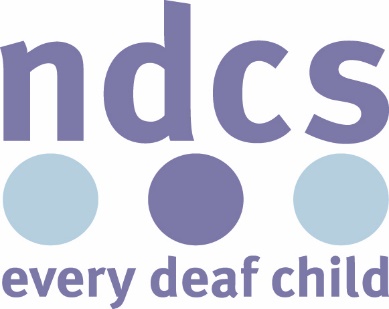 This application pack contains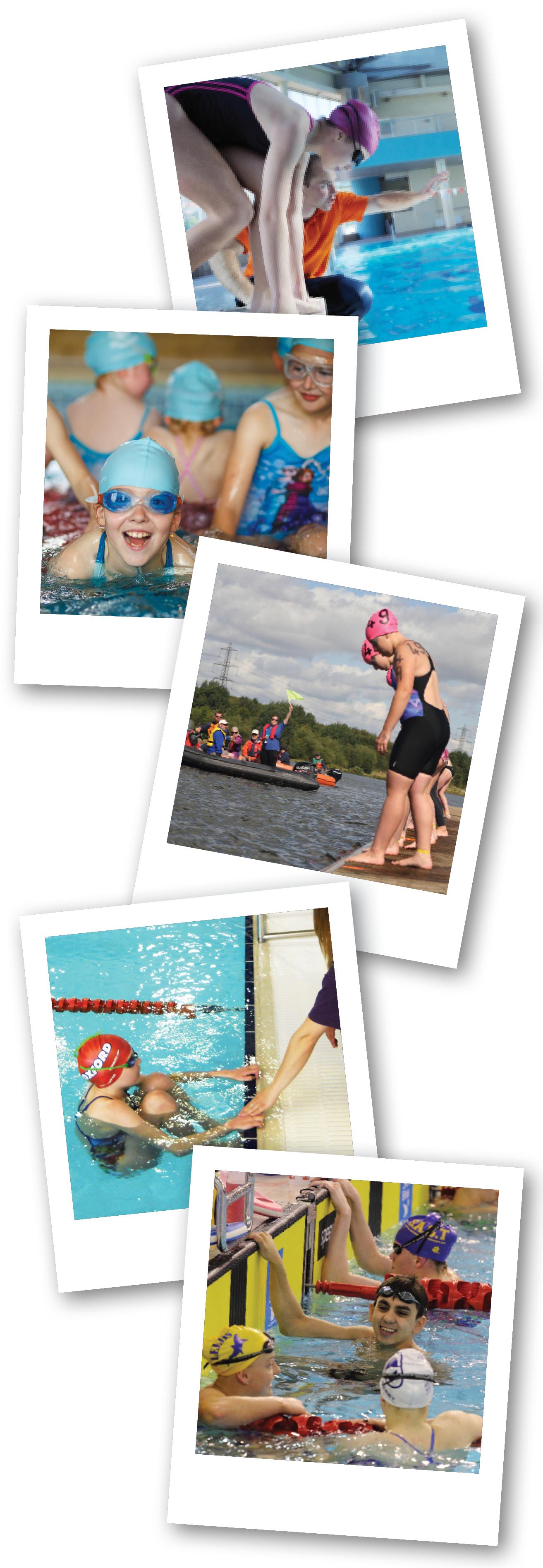 Key Information about the eventAn application form for you to completeA parent/carer permission formFAQsKey InformationWhat is it?National Deaf Children’s Society is holding a residential course for 16 deaf young people aged 16 - 25 to achieve an ASA Level 1 Swimming Assistant (Teaching) qualification. You will spend four days learning swimming theory and technique, as well as getting hands on experience of teaching swimming with a fully qualified and deaf-aware swimming tutor. Communication support will be provided. Once you are qualified, NDCS will continue to support you to take on:VolunteeringEmploymentFurther training opportunities If there are more deaf swimming teachers and coaches, we believe more deaf children and young people will be inspired to take up swimming and other aquatic sports. We want to enable you to work with other deaf young people in a swimming environment to make this a reality. This is a great opportunity to develop new skills and meet other deaf swimming teachers. When is it?You must be able to attend all four days of the course.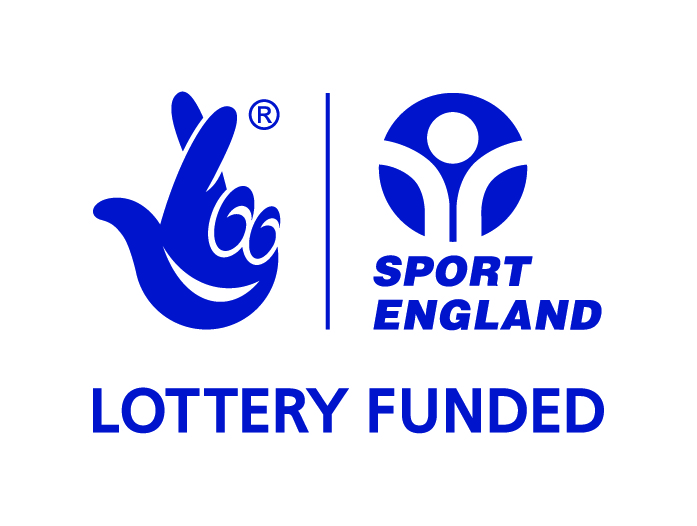 Where is it?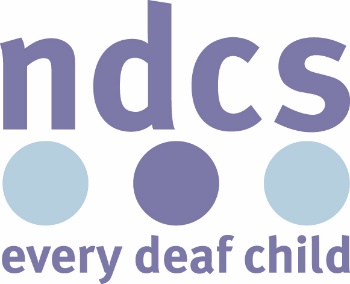 Course venue:Chase Leisure Centre, Stafford Road, Cannock, WS11 4AL www.wlct.org/cannock/leisure-centres/chase/ Overnight accommodation:Laches Wood, Outdoor Centre, Slade Heath, Wolverhampton, WV10 7PAwww.entrustoutdoors.co.uk/Travel between the course venue and accommodation throughout the course will be arranged by NDCS.What does it cost?The cost of this event is approximately £650.00 per person. NDCS is subsidising a large portion of this cost and asking for a contribution of £150.00 per person. Your contribution of £150.00 will go towards: Overnight accommodationMorning and evening mealsTransport throughout the weekCourse and exam fees (RRP £395)Tutor costs and expensesPool and classroom hireYou will also be expected to cover the cost of:Your travel to the event on the first day and travel home on the last dayYour lunch each day and any snacks and soft drinksYou can choose to pay £150.00 all at once, or in two instalments.How do I apply?Complete the application form within this pack and return to NDCS by 9am Friday 1st April 2016If you are under 21, you must also ask a parent/carer to complete and return the parent/carer permission letter with your application formYou can send your forms to NDCS by post or email. Post:Ashleigh ScottNational Deaf Children’s SocietyVincent House92-93 Edward StreetBirminghamB13 8BUEmail: swimming@ndcs.org.uk What happens next? 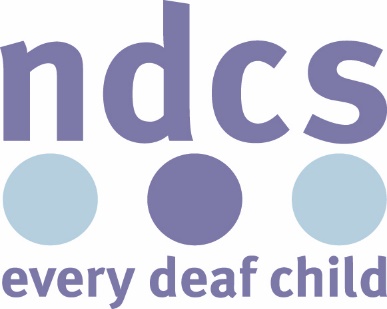 You will receive a letter in the post by 10th April 2016 to let you know if your application has been successful or unsuccessful.If you are successful, you will need to confirm you still want a place on the course by:Returning a signed agreement letter to NDCSPaying the first instalment of £75.00Application FormTo apply for a place on the course, please complete the below application form to tell us a bit about yourself. If you run out of writing space, please continue on another sheet.About you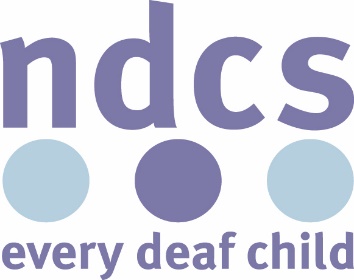 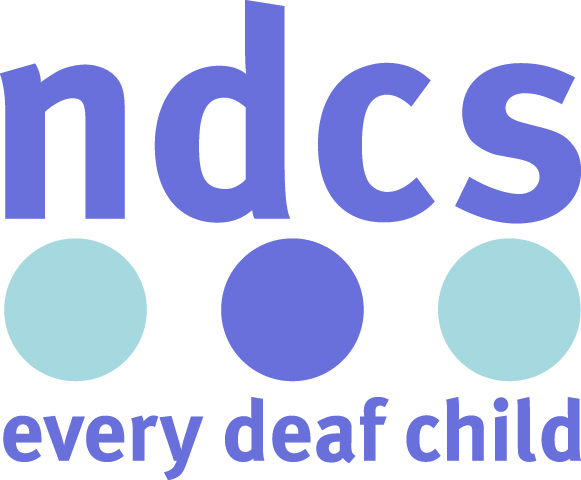 I confirm the above information is correctPlease return the application form to: Post: NDCS, Vincent House, 92-93 Edward Street, Birmingham B1 2RAEmail: swimming@ndcs.org.uk The closing date for applications is 9am on Friday 1st April 2016Parent/Carer Permission FormImportant: If your child requires nursing and/or a high level of personal or physical care, or presents behaviour which impacts on the safety of themselves or others then unfortunately we are currently unable to support them on this event. If you are unsure if this will apply to your child please contact us to discuss before you complete this form. All parents/carers of young people under 21 must complete this form if their child is applying for the NDCS Level 1 Assistant Teacher (Swimming) Residential. To ensure we meet the needs of your child, please complete all sections of this form, providing us with as much detail as possible. This will enable us to provide your child with the right level of support and ensure they have a safe and enjoyable experience should their application be successful.Please be aware that completing and returning this form does not guarantee your child has a place on the event. If you do not receive acknowledgement from us within ten days, please contact us to check that we have received your form.Please complete in full and return with your child’s application by 9am on Friday 1st April 2016. If you need any help completing this form or would like more information please contact us: Email: swimming@ndcs.org.uk  Telephone: 0121 234 6225Text: 07725 630 440In signing this form you are giving permission for your child to attend the following residential event if they are successful in their application. Monday 30th May 2016 – Friday 3rd June 2016Parent / Carer - information about you Information about your childI confirm the following:  I have parental responsibility for the named child. All information given here relating to medical, behavioural, and support needs for my child is correct and complete.  I give permission for this information to be shared and either electronically or manually stored as appropriate within NDCS.  I understand that if my child is accepted onto the event, relevant information will also be     shared with third parties such as the venue/activity providers, medical staff and any regulatory bodies as appropriate.  Thank you for completing this form. Please return with the application to:Post: NDCS, Vincent House, 92-93 Edward Street, Birmingham B1 2RAEmail: swimming@ndcs.org.uk The closing date for applications is 9am on Friday 1st April 2016. We will contact both you and your child to confirm whether the application has been successful shortly after this date. FAQs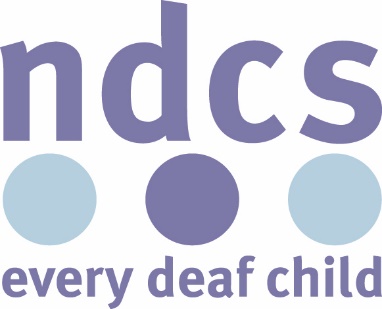 What level of deafness do I need to apply?Young people of all levels of deafness are welcome to apply. NDCS uses the term ‘deaf’ to mean all types of deafness including temporary deafness such as glue ear. I am 15, but I will be 16 when the event starts – can I apply?Yes! To attend this event, you must be at least 16 on the first date of the course on Tuesday 31st May 2016. If your 16th birthday is before this date you can apply. I would like to attend the course but stay at home instead of the accommodation provided. Will this be ok?Yes! This is absolutely fine, but please let us know when you send your application. Unfortunately, we are not able to offer any discount if you choose to stay at home overnight. This is a great opportunity to meet new deaf friends who have similar interests to you, so we really encourage you to make the most of it!Is the event open to young people in all parts of the UK?No. This event is funded through the deaf-friendly swimming project, a Sport England programme. As a result, this event is only open to deaf young people who live in England. If you live in another part of the UK and would like some help becoming a swimming teacher, please get in touch with NDCS (contact details below) as there may be other things we can do to support you.If I am successful, what will be expected of me?You must attend all four course dates in fullYou must complete all homework set during the courseYou must pay NDCS £150.00 before Monday 16th May 2016You must sign and return the NDCS event agreement when you receiveYou must adhere to the NDCS event agreement at all times during the eventYou must cover the cost of your own travel to and from the event You should support others on the course and work together as a team What can I expect from NDCS?We will provide communication support throughout the eventWe will provide accommodation, travel during the event, all evening and morning meals and fun activities in the eveningWe will meet your cultural and dietary needsWe will keep you safe and do everything we can to ensure you have a fantastic time and a positive experience Still have questions? Get in touch! Ashleigh Scott, Swimming Development Officer, swimming@ndcs.org.uk, 0121 234 6225ArrivalMon 30th May 2016 (bank holiday) approx 5-6pmCourse day 1Tuesday 31st May 2016Course day 2Wednesday 1st June 2016Course day 3Thursday 2nd June 2016Course day 4 and departureFriday 3rd June 2016 approx 5-6pmNameDate of birthDate of birthDate of birthDate of birthDate of birthAddressTelephone numberText only? (Y/N)Text only? (Y/N)Text only? (Y/N)Text only? (Y/N)Text only? (Y/N)Email addressPreferred communication methodBSLBSLOral / auditoryOral / auditoryOral / auditoryOral / auditorySSESSESSESSEOther (please detail below)Other (please detail below)Do you have a BSL qualification or equivalent?BSL Level 1BSL Level 2BSL Level 2BSL Level 2BSL Level 2BSL Level 3BSL Level 3BSL Level 6BSL Level 6BSL Level 6BSL Level 6Other (please detail below)Current sports qualificationsSignedDateFull NameTitleAddressPostcodeRelationship to childEmail addressTelephone (day)Telephone (evening)MobileText only? Y/NAre you deaf/hearingPreferred languageFull NameFull NameDate of birthMale/Female Age (at time of event)Child’s preferred communication method e.g. speech, BSL etcChild’s preferred communication method e.g. speech, BSL etcDoes your child have any additional, needs, disabilities or medical conditions including allergies in addition to their deafness? Does your child have any additional, needs, disabilities or medical conditions including allergies in addition to their deafness? Does your child have any additional, needs, disabilities or medical conditions including allergies in addition to their deafness? Does your child have any additional, needs, disabilities or medical conditions including allergies in addition to their deafness? Does your child have any additional, needs, disabilities or medical conditions including allergies in addition to their deafness? Brief details:Brief details:Brief details:Brief details:Brief details:Does your child have any dietary requirements? Does your child have any dietary requirements? Does your child have any dietary requirements? Does your child have any dietary requirements? Does your child have any dietary requirements? Brief details:Brief details:Brief details:Brief details:Brief details:Does your child have any behavioural support needs we should be aware of? For example, running off, needing time out, argumentative/fighting? Does your child have any behavioural support needs we should be aware of? For example, running off, needing time out, argumentative/fighting? Does your child have any behavioural support needs we should be aware of? For example, running off, needing time out, argumentative/fighting? Does your child have any behavioural support needs we should be aware of? For example, running off, needing time out, argumentative/fighting? Does your child have any behavioural support needs we should be aware of? For example, running off, needing time out, argumentative/fighting? Brief details:Brief details:Brief details:Brief details:Brief details:Does your child have any emotional support needs that we should be aware of? For example, are they anxious, history of being bullied, afraid of the dark, bedwetting? Does your child have any emotional support needs that we should be aware of? For example, are they anxious, history of being bullied, afraid of the dark, bedwetting? Does your child have any emotional support needs that we should be aware of? For example, are they anxious, history of being bullied, afraid of the dark, bedwetting? Does your child have any emotional support needs that we should be aware of? For example, are they anxious, history of being bullied, afraid of the dark, bedwetting? Does your child have any emotional support needs that we should be aware of? For example, are they anxious, history of being bullied, afraid of the dark, bedwetting? Brief details:Brief details:Brief details:Brief details:Brief details:Does your child have any physical support needs we should be aware of? For example are they a wheelchair user, limited mobility, severe visual impairment, balance issues? Yes  No Does your child have any physical support needs we should be aware of? For example are they a wheelchair user, limited mobility, severe visual impairment, balance issues? Yes  No Does your child have any physical support needs we should be aware of? For example are they a wheelchair user, limited mobility, severe visual impairment, balance issues? Yes  No Does your child have any physical support needs we should be aware of? For example are they a wheelchair user, limited mobility, severe visual impairment, balance issues? Yes  No Does your child have any physical support needs we should be aware of? For example are they a wheelchair user, limited mobility, severe visual impairment, balance issues? Yes  No Brief detailsBrief detailsBrief detailsBrief detailsBrief detailsIs your  child on any regular medication that they will bring to an event? Please include details of emergency medication they may require. A more detailed form will be sent to you nearer the event.Brief details:Does your child have any cultural or religious support needs that we need to be aware of? For example, prayer time, food requirements? Brief details:Does your child have regular contact with other deaf children? Brief details:Why would your child benefit from gaining a Level 1 qualification in teaching swimming?SignedDate